Link Progetto Esecutivo: https://www.dropbox.com/sh/y4c1cfdv3f0g4bi/AADqZfEM6ur8iXpDfIz-f9uva?dl=0Bisogna selezionare le tavole: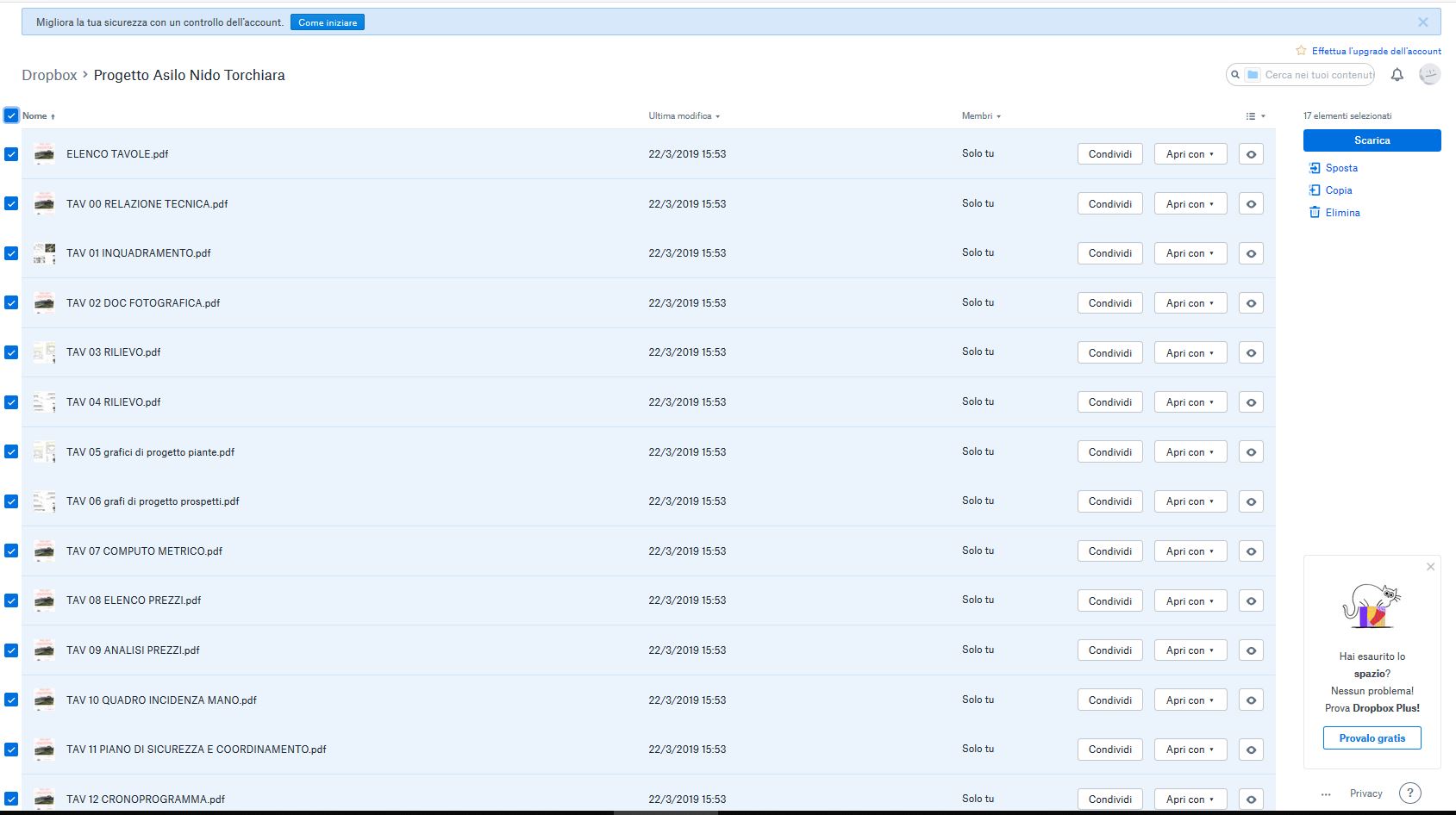 Successivamente cliccare su scarica